ТЕОРЕТИЧЕСКАЯ ЧАСТЬ1.2. Классификация приборов непосредственной оценкиОсновной характеристикой прибора является система измерительного механизма – способ преобразования измеряемой электромагнитной величины в силу, перемещающую подвижную часть электроизмерительного прибора. Различают магнитоэлектрическую, электромагнитную, электродинамическую, ферродинамическую, электростатическую, термоэлектрическую и другие системы.В зависимости от возможных значений токов и напряжений  в измеряемых цепях приборы непосредственной оценки подразделяют на микроамперметры, миллиамперметры, амперметры, килоамперметры, милливольтметры, вольтметры и киловольтметры.Приборы для измерения силы тока включают в цепь последовательно, а для измерения напряжения – параллельно участку цепи (нагрузке, источнику напряжения и т. д.) [2]. 1.2.1. Приборы магнитоэлектрической системыПриборы магнитоэлектрической системы бывают двух разновидностей: с подвижной рамкой (рис. 1.1, а) и с подвижным магнитом (рис. 1.1, б) [2].Измеряемый ток  пропускают в обмотку рамки через две спиральные пружины, создающие противодействующий момент.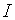 Специальные успокоители не применяются: колебание прекращается под воздействием поля постоянного магнита. В целях увеличения момента успокоения на рамку иногда наматывают несколько короткозамкнутых витков.Кроме приборов с подвижной рамкой применяют, но значительно реже, приборы с подвижным или внутрирамочным магнитом. Подвижной магнит жёстко крепят на оси, он перемещается в магнитном поле, пропорциональном протекающему току.При непосредственном включении приборов в измеряемую цепь можно измерить небольшие токи (15–30 мА) или напряжения (от 45 мВ до нескольких вольт). Для расширения пределов измерений применяются дополнительные устройства: шунты и добавочные резисторы.Принцип действия. Подвижная часть перемещается в результате взаимодействия поля постоянного магнита с магнитным полем проводника с током.На рамку действуют силы , направление которых определяют по правилу левой руки. Под действием этих сил рамка поворачивается на угол :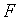 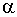 ,                                            (1.1)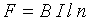 где  – магнитная индукция в зазоре;  – сила тока, протекающего по рамке;  – длина стороны рамки;  – число витков обмотки рамки.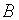 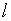 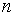 Создается вращающий момент:,                                            (1.2)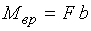 где  – ширина рамки.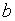 ,                                 (1.3)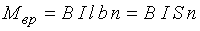 где  – площадь рамки.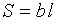 При повороте рамки возникает противодействующий момент:,                                           (1.4)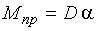 где  – удельный противодействующий момент упругого элемента измерительного механизма.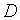 Противодействие вращению рамки оказывает пружина.В установившемся режиме . Поэтому угол поворота рамки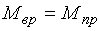 ,                                    (1.5)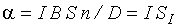 где  – чувствительность прибора по току.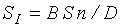 Из формулы видно, что угол отклонения  пропорционален току , 
т. е. шкала прибора равномерная.Угол отклонения можно выразить через входное сопротивление прибора  и напряжение, приложенное на его зажимах: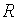 ,                      (1.6)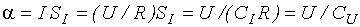 где  – постоянная прибора по току;  – постоянная прибора по напряжению.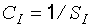 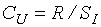 При изменении направления измеряемого тока меняется направление отклонения рамки, в связи с этим следует учитывать полярность тока.Из-за инерционности подвижной части прибор не реагирует на переменный ток промышленной частоты, если отсутствует постоянная составляющая. В противном случае прибор показывает её значение (рис. 1.2).Достоинства:– высокая чувствительность, обусловленная сильным собственным магнитным полем, поэтому даже при малых токах создается достаточный вращающий момент. Ток полного отклонения: 0,01 мкА;– высокая точность вследствие высокой стабильности элементов измерительного механизма (ИМ). Класс точности: 0,05 или 0,1;– малая потребляемая мощность (до десятых долей Ватта).– незначительное влияние внешних магнитных полей благодаря сильному собственному магнитному полю;– хорошее успокоение, объясняемое наличием постоянного магнита;– равномерная шкала (у приборов с подвижной рамкой);– простая конструкция, устойчивость к перегрузкам (у приборов с подвижным магнитом), так как измеряемый ток протекает непосредственно по катушке, а не по спиральным пружинам;– чувствительность прибора не зависит от угла поворота рамки.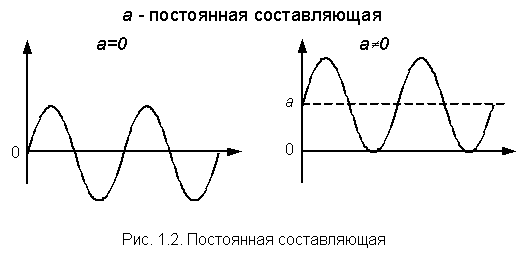 Недостатки: ) приборов с подвижной рамкой:– сложность и высокая стоимость конструкции;– низкая перегрузочная способность, обусловленная перегревом противодействующих (токоведущих) пружин и изменением их свойств;) приборов с подвижным магнитом:– большая масса;– инерционность подвижной части;– температурные влияния на точность измерения.Область применения:– в многопредельных, широкодиапазонных вольтметрах, амперметрах в цепях постоянного тока;– в гальванометрах – высокочувствительных измерительных приборах с неградуированной шкалой;– в логометрах (двухрамочных механизмах);– в сочетании с преобразователями переменного тока в постоянный приборы используют при измерении в цепях переменного тока и при измерении сопротивлений. 1.2.2. Приборы электромагнитной системыСреди приборов электромагнитной системы различают приборы с плоской (рис. 4, а) и с круглой катушкой (рис. 1.3, б) [2].Устройство:– неподвижная плоская (рис. 1.3, а) или круглая (рис. 1.3, б) катушка 1;– подвижный ферромагнитный сердечник 2 из магнитомягкого материала, жестко связанный с осью;– ось 3;– стрелка 4;– успокоитель 5;– спиральная противодействующая пружина 6;– неподвижный сердечник 7;– экран 8.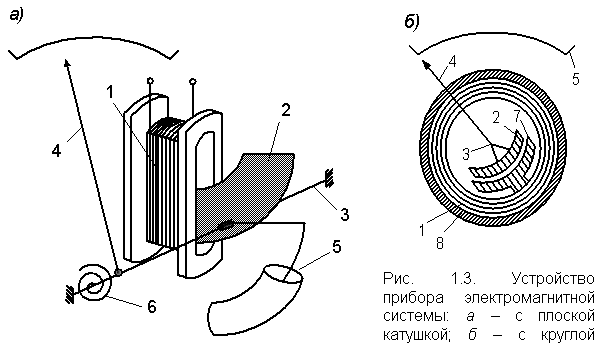 Катушки амперметров наматывают медным проводом диаметром 0,6 мм и более. Приборы для измерения силы тока до 5 А имеют обмотку из 40–50 витков медного провода диаметром до 1 мм. При токе около 250 А катушку выполняют из медной шины. Катушки вольтметров наматывают медным изолированным проводом диаметром 0,08–0,15 мм (при напряжении свыше 100 В) и 0,4 мм (при напряжении до 15 В).Принцип действия. Передвижение подвижной части измерительного механизма происходит в результате взаимодействия магнитных полей неподвижной катушки и одного или нескольких подвижных сердечников из ферромагнитных материалов.При протекании тока по катушке в приборах с плоской катушкой (рис. 1.3, а) возникает магнитное поле, сердечник намагничивается и втягивается в щель каркаса катушки, поворачивая ось со стрелкой.В приборах с круглой катушкой (рис. 1.3, б) вращающий момент создается при взаимодействии подвижной и неподвижной пластин. При протекании тока по катушке вращающий момент создается при взаимодействии подвижной и неподвижной пластин. Обе пластины намагничиваются одинаковой полярностью и взаимодействуют друг с другом. Подвижной сердечник смещается (отталкивается), поворачивая стрелку.Противодействующий момент создается спиральной пружиной.Сила , действующая на сердечник, пропорциональна магнитной индукции в щели катушки  и в сердечнике :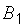 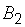 ,                                             (1.7)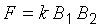 где  – коэффициент пропорциональности.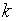 Приближенно индукция пропорциональна силе протекающего тока , поэтому.                                    (1.8)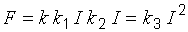 Вращающий момент .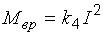 Противодействующий момент .При равенстве моментов .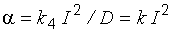 Шкала прибора – квадратичная, сжатая вначале. При измерении переменного тока её показания пропорциональны действующему значению напряжения.При измерении переменного тока или напряжения сердечник одновременно с изменением магнитного поля рабочей катушки перемагничивается. Знак угла поворота (направление вращающего момента) подвижной части не зависит от направления тока в катушке, что позволяет измерять переменные токи и напряжения без дополнительных преобразователей.Достоинства:– возможность измерения переменного тока без использования дополнительных преобразователей;– устойчивость к кратковременным перегрузкам (до стократной перегрузки по току в приборах специальной конструкции);– простота конструкции, относительная дешевизна.Недостатки:– неравномерность шкалы;– восприимчивость к внешним магнитным полям;– относительно низкая чувствительность;– невысокая точность показаний;– большое потребление энергии.Область применения:– в щитовых приборах для измерения токов и напряжений на подвижных и стационарных объектах;– в переносных приборах для измерения токов и напряжений в устройствах автоматики, телемеханики, связи и энергетики;– в лабораторных приборах для измерения параметров реле автоблокировки и других устройств в контрольно-измерительных пунктах (КИП).1.2.3. Приборы электродинамической системыКатушки приборов электродинамической системы, в зависимости от рода измеряемой величины, имеют свои особенности. У амперметров неподвижную катушку наматывают медным проводом диаметром 1–1,5 мм (несколько десятков витков), а подвижную – тонким алюминиевым проводом диаметром десятые доли миллиметра (до 250 витков). У вольтметров неподвижная катушка разделена на две части, каждая содержит по 1700 витков изолированного медного провода диаметром 0,2–0,27 мм. Подвижная катушка состоит из 200 витков алюминиевого изолированного провода такого же диаметра. У ваттметров неподвижная катушка такая же, как у амперметров, а подвижная, как у вольтметров.Принцип действия. Перемещение подвижной части прибора происходит в результате взаимодействия магнитных полей подвижной и неподвижной катушек, по которым протекает измеряемый ток. При этом подвижная катушка стремится изменить свое положение таким образом, чтобы направления магнитных полей совпали. Возникающий вращающий момент пропорционален силе взаимодействия магнитных полей:;                                                       (1.9)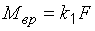 ,                                                   (1.10)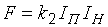 где  и  коэффициенты пропорциональности,  зависит от конструкции прибора.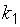 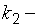 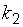 Отсюда .                              (1.11)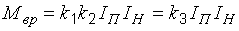 Равновесие подвижной части прибора наступает при равенстве вращающего и противодействующего моментов: , т. е..                                      (1.12)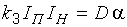 Угол поворота подвижной катушки.                                 (1.13)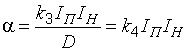 При изменении полярности тока изменяются направления токов в обеих катушках, а направление вращающего момента не изменяется, что позволяет применять эти приборы для измерений в цепях переменного и постоянного токов.При измерении переменного тока,                                    (1.14)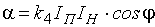 где  угол сдвига фаз токов  и .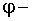 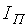 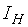 Шкала прибора квадратична, начальные 20 % шкалы считают нерабочими. При измерении малых токов до 0,5 А катушки амперметра соединяют последовательно, а при измерении больших токов свыше 0,5 А – параллельно. Катушки вольтметра соединяют последовательно друг с другом. Шкала прибора квадратична. Катушки ваттметра соединяют параллельно друг с другом. Шкала ваттметра линейна.Достоинства:– высокая точность; – пригодность для измерений разных физических величин в цепях переменного и постоянного токов.Недостатки:– малая чувствительность;– чувствительность к перегрузкам;– чувствительность к воздействию внешних магнитных полей;– большая потребляемая мощность;– ограниченный частотный диапазон (до 1,5 кГц).Область применения:– в приборах для измерения постоянных и переменных токов и напряжений;– в качестве образцовых приборов (класс точности 0,1; 0,2 и 0,5) при поверке и градуировке.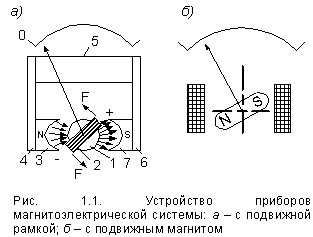 Устройство. Измерительный механизм приборов магнитоэлектрической системы с подвижной рамкой (рис. 1.1, а) состоит:– из неподвижного цилиндрического сердечника 1, установленного строго по центру;– из подвижной рамки 2 – легкого алюминиевого каркаса с обмоткой из тонкой (0,02–0,2 мм) медной или алюминиевой проволоки;– из полюсных наконечников 3, 7;– из постоянного магнита, изготовленного из высококачественной стали 5;– из магнитопроводов 4, 6.В воздушном зазоре между полюсными наконечниками создается магнитное поле с постоянной магнитной индукцией .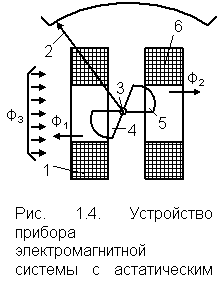 Устройство прибора с астатическим измерительным механизмом (рис. 1.4) [2]. Для устранения воздействия на приборы внешних магнитных полей их помещают в металлический корпус. В лабораторных приборах с этой же целью применяют астатический измерительный механизм (рис. 1.4), состоящий:– из двух катушек 1, 6;– из двух сердечников 4, 5, насаженных на одну ось 3 со стрелкой 2.Принцип действия. Обмотки катушек включены встречно по отношению к измеряемому току (напряжению). Их магнитные потоки Ф1 и Ф2 направлены противоположно. Но сердечники конструктивно укреплены на оси так, что вращающие моменты, создаваемые магнитными полями, направлены в одну сторону. Внешнее магнитное поле Ф3 имеет направление, ослабляющее полеФ1 и усиливающее поле Ф2 в одинаковой степени. Поэтому общий вращающий момент не изменяется, а внешнее магнитное поле не влияет на показания прибора.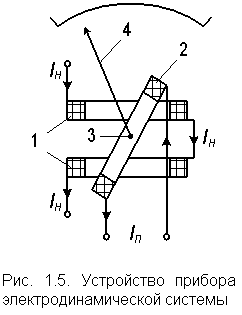 Устройство: Измерительный механизм (рис. 1.5) [2] включает:– подвижную катушку 1;– неподвижную катушку 2, которая разделена на две части, расположенные на некотором расстоянии друг от друга для создания равномерного магнитного поля ;– ось 3;– стрелку 4.На оси прибора жестко закреплены подвижная катушка, указательная стрелка с балансными грузиками, магнитоиндукционный или воздушный успокоитель и концы двух противодействующих токопроводящих пружин. Противоположные концы пружин соединены с неподвижной катушкой. Одна из пружин соединена с рычажком корректора для установки стрелки на нуль.